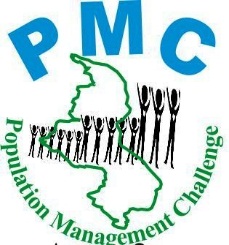 POPULATION MANAGEMENT CHALLENGEORGANIZATIONAL PROFILE                       PART 1    BASIC INFORMATIONName of OrganizationPopulation Management Challenge (PMC)Type of OrganizationCivil Society Organist ionDate of Formation5th January 2011Date Registration7th February, 2011 as New Society Cooperation, rebranded on 5thJuly 2017 as Population Management Challenge Country of Registration MalawiOperational LevelNationalOperational ThemesPopulation and Sustainable DevelopmentFamily Planning & Sexual reproductive healthClimate Change and natural resources ManagementLivelihoods developmentsEducation for girls & ending child marriageInstitutional Capacity development Official LanguageEnglish                      PART 2STAFF,EXTERNAL FIRMS & ANNUAL TURN OVERPermanent StaffMale  3          Female     5      Total  8        Part time staffMale   2            Female  1         Total    3      VolunteersMale  16           Female  18       Total   34       Accounts Audit FirmBwanali Audit ConsultLegal FirmMtupila and PartnersAnnual turn overUS$ 100,000(estimate)                   PART 3PARTENERSHIP AND NETWORKLocal networkMember of Civil Society Agriculture Network (CISANET)Member of Civil Society Education Coalition (CSEC)Member of Malawi Health Equity Network (MEHN)International networkMember of Girl Not Brides                      PART 4ORGANISATIONAL AIMSOur VisionTo achieve the population growth rate that is commensurate with the country’s natural resource base and improve the quality of life of families.Our MissionTo be an inspiring and responsive organization that advocates for a change in managing population for sustainable development.Our Overarching goalTo achieve the quality of life of individuals, families and communities while promoting sustainable use of natural resources and climate change adaptation measures and practices.Strategic ObjectivesTo enhance advocacy towards addressing rapid population growth across key issues of environmental, health and educationTo strengthen the national response in improving sexual reproductive health and repositioning of family planning in reduce maternal and child mortality, HIV and adolescent birth ratesTo strengthen community engagement in reversing the loss of biodiversity, climate vulnerability and unsustainable use of natural resources due to population pressure.To build economic resilience of women and girls in poor and vulnerable communities for sustainable income and livelihoods.To enhance girl’s education outcomes and stem child marriages that perpetuate gender based violence, high teen-age pregnancies and illiteracy.To develop the staff and institutional capacity of PMC for strong organizational performanceOur core valuesInspiringInnovativePassionateResponsiveInclusive                   PART 5WORK RECORD AND EXPERTISEOur Work History2011/2012 Successfully rolled out and implemented HIV/AIDS and Education support program which targeted vulnerable children especially girls in T/A Chadza, in Lilongwe district the financial support from Kate and Kellen based in USAOur Work History2013/2014 Successfully implemented a livelihood development project by engaging women in livelihood and vegetable production farming village banking and financial literacy. The project was implemented in the same area with financial support from the same donorOur Work HistoryAfter branding from New Society Cooperation to Population Management Challenge in 2017 the organization is carrying out a number of projects which include but not limited to:Youth connect projectFamily Health Community NetworkCommunity Trophy Education Bursary for needy girls Visit our website for more informationStrategic InstrumentsDevelopments of 2017/2022 Strategic planThe PMC CEO has a high level competence in strategic direction and management with more than seven years’ experienceProgrammatic InstrumentsDevelopment of Action Plans towards a number of Strategic themes And M&E framework Recruitment of programmers Manager who is specialized in project planning, development, management and quality controlInternal Financial Control and Human Resource InstrumentsDevelopment of institutional and human capacity development plan which identifies existing gaps against available knowledge, Skills and resources to maximize the depth and scale of PMC programs                PART 6ORGANISATION CHALLENGES InstitutionalLack of Strategic financial and technical partners to provide financial and technical support towards operational budget and programsLack of all-weather and all roads project vehiclesHuman Lack of training opportunities for staff capacity development on both short and long term programs               PART 7ADDRESSES CONTACT INFORMATIONPost AddressThe Executive DirectorPopulation Management ChallengeP.O Box 31273Capital City, LilongweMalawi, Southern AfricaPhysical Address Room No7, Mungo House, Areal,Malangalanga, Lilongwe, Malawi, Southern AfricaContact PointLivingstone Gilbson MalungaTitleMr.DesignationExecutive DirectorOffice Telephone+265(0) 882 888 513, 880 060 493Mobile Phone Number+ 265(0) 886 355 840Office Email AddressPopulationmanagementmw@gmail.com/Personal Email AddressIgmalunga78@gmail.com/WebsitePmc.mw.orgFacebookTwitter                PART 8BANK DETAILSOur BankersStandard BankService CenterBwaila branchFirst Account  NamePopulation Management ChallengeFirst Account Number9100000532611Second Account NamePMC Education BursarySecond Account Number9100000531607Local currencyMalawi kwacha